                                               ПОСТАНОВЛЕНИЯот «18» февраля  2020г. №7а.  Хакуринохабль                                              «О порядке составления, утверждения и ведения бюджетных смет»      В соответствии с Приказом Минфина России от 14 февраля 2018 г. N 26н "Об Общих требованиях к порядку составления, утверждения и ведения бюджетных смет ", в  соответствии со статьей 221 Бюджетного кодекса Российской Федерации,ПОСТАНОВЛЯЮ:1. Утвердить   порядок составления, утверждения и ведения бюджетных смет казенных учреждений согласно приложению №1 к настоящему постановлению.2. Настоящее постановление применяется при составлении, утверждении и ведении бюджетной сметы, начиная с составления, утверждения и ведения бюджетной сметы с 2020 года и плановый период 2021 и 2022 годов согласно приложению №2 к настоящему постановлению.3. Контроль исполнения настоящего постановления возложить главного специалиста- Чамоковой М.Х.Глава МО «Хакуринохабльского сельское поселение»                                		        		В.А. Беданоков Приложение №1 к постановлению№7от «18» февраля 2020г.Порядок составления, утверждения и ведения бюджетных смет.                                             1 . Общие положения1. Настоящий документ устанавливает требования к составлению, утверждению и ведению бюджетной сметы (далее - смета) государственного (муниципального) казенного учреждения, а также с учетом положений статьи 161 Бюджетного кодекса Российской Федерации органов государственной власти (государственных органов), органов местного самоуправления (муниципальных органов (далее - учреждение).2. Главный распорядитель средств местного бюджета, утверждает Порядок составления, утверждения и ведения смет в соответствии с настоящим порядком (далее - Порядок). Порядок принимается в форме единого документа.3. Главный распорядитель Порядка вправе установить следующие положения для утверждения смет :1) сроки составления и подписания проектов смет;2) порядок и сроки утверждения смет (внесения изменений в сметы);3) полномочия главного распорядителя (распорядителя) средств муниципального бюджета, учреждения по утверждению сметы (внесению изменений в смету).4. Порядок составления и ведения бюджетных смет устанавливается администрацией МО «Хакуринохабльское сельское поселение».                                2. Составление смет учреждений1. Составлением сметы в целях настоящего порядка является установление объема и распределения направлений расходов бюджета на срок закона (решения) о бюджете на очередной финансовый год (на очередной финансовый год и плановый период) на основании доведенных до учреждения в установленном законодательством Российской Федерации порядке лимитов бюджетных обязательств на принятие и (или) исполнение бюджетных обязательств по обеспечению выполнения функций казенного учреждения, включая бюджетные обязательства по предоставлению бюджетных инвестиций и субсидий юридическим лицам (в том числе субсидии бюджетным и автономным учреждениям), субсидий, субвенций и иных межбюджетных трансфертов (далее - лимиты бюджетных обязательств). В смете справочно указываются объем и распределение направлений расходов на исполнение публичных нормативных обязательств.2. Показатели сметы формируются в разрезе кодов классификации расходов бюджетов бюджетной классификации Российской Федерации с детализацией по кодам подгрупп и (или) элементов видов расходов классификации расходов бюджетов. Порядком ведения сметы может быть предусмотрена дополнительная детализация показателей сметы по установленным администрацией МО «Хакуринохабльское сельское поселение», кодам статей (подстатей) групп (статей) классификации операций сектора государственного управления (кодам аналитических показателей) в пределах доведенных лимитов бюджетных обязательств.3. Смета составляется  путем формирования показателей сметы на второй год планового периода и внесения изменений в утвержденные показатели сметы на очередной финансовый год и плановый период. Смета составляется на основании обоснований (расчетов) плановых сметных показателей, являющихся неотъемлемой частью сметы.Обоснования (расчеты) плановых сметных показателей составляются в процессе формирования проекта закона (решения) о бюджете на очередной финансовый год (на очередной финансовый год и плановый период) и утверждаются в соответствии с главой III настоящего порядка.Формирование проекта сметы на очередной финансовый год (на очередной финансовый год и плановый период) осуществляется в соответствии со сроками, установленными в Порядке ведения сметы.В случае если Порядком предусмотрено согласование сметы учреждения распорядителем бюджетных средств, осуществляющим распределение лимитов бюджетных обязательств учреждению, то согласование оформляется после подписи руководителя учреждения (уполномоченного лица) грифом "Согласовано" с указанием наименования должности согласовавшего смету учреждения должностного лица распорядителя бюджетных средств, личной подписи, расшифровки подписи и даты согласования.4. Смета реорганизуемого учреждения составляется в соответствии с Порядком, установленным главным распорядителем бюджетных средств, в ведение которого перешло реорганизуемое учреждение, на период текущего финансового года (текущего финансового года и планового периода) в объеме доведенных учреждению лимитов бюджетных обязательств на текущий финансовый год (текущий финансовый год и плановый период).                                 3. Утверждение смет учреждений1. Смета учреждения, являющегося органом государственной власти (государственным органом), органом управления государственным внебюджетным фондом Российской Федерации, органом местного самоуправления, осуществляющим бюджетные полномочия главного распорядителя (распорядителя) бюджетных средств, утверждается руководителем главного распорядителя (распорядителя) бюджетных средств или иным лицом, уполномоченным действовать в установленном законодательством Российской Федерации порядке от имени главного распорядителя (распорядителя) бюджетных средств (далее - руководитель главного распорядителя бюджетных средств).Смета учреждения, не осуществляющего бюджетные полномочия главного распорядителя (распорядителя) бюджетных средств, утверждается руководителем учреждения или иным лицом, уполномоченным действовать в установленном законодательством Российской Федерации порядке от имени учреждения (далее - руководитель учреждения), если иное не установлено Порядком главного распорядителя бюджетных средств.Утверждение сметы учреждения в соответствии с настоящим пунктом:- не содержащей сведения, составляющие государственную тайну, осуществляется не позднее десяти рабочих дней со дня доведения учреждению в установленном законодательством Российской Федерации порядке лимитов бюджетных обязательств;- содержащей сведения, составляющие государственную тайну, - не позднее двадцати рабочих дней со дня доведения учреждению в установленном законодательством Российской Федерации порядке лимитов бюджетных обязательств.2. Руководитель главного распорядителя бюджетных средств в случае доведения государственного (муниципального) задания на оказание государственных (муниципальных) услуг (выполнение работ) до подведомственного учреждения предоставляет в соответствии с Порядком руководителю учреждения право утверждать смету .3. Руководитель главного распорядителя бюджетных средств вправе в соответствии с Порядком главного распорядителя бюджетных средств ограничить предоставленное право утверждать смету учреждения руководителю распорядителя бюджетных средств (учреждения) в случае выявления нарушений бюджетного законодательства Российской Федерации, допущенных распорядителем бюджетных средств (учреждением) при исполнении сметы.4. Утвержденные сметы с обоснованиями (расчетами) плановых сметных показателей, использованными при формировании сметы, направляются распорядителем бюджетных средств (учреждением) главному распорядителю (распорядителю) бюджетных средств не позднее одного рабочего дня после утверждения сметы.                                               4. Ведение смет учреждений1. Ведением сметы в целях настоящего порядка является внесение изменений в показатели сметы в пределах доведенных учреждению в установленном законодательством Российской Федерации порядке лимитов бюджетных обязательств.Изменения показателей сметы составляются учреждением. Рекомендуемый образец изменений показателей сметы приведен в приложении N 3 к настоящему порядку.2. Внесение изменений в показатели сметы осуществляется путем утверждения изменений показателей - сумм увеличения, отражающихся со знаком "плюс" и (или) уменьшения объемов сметных назначений, отражающихся со знаком "минус":- изменяющих объемы сметных назначений в случае изменения доведенных учреждению в установленном законодательством Российской Федерации порядке лимитов бюджетных обязательств;- изменяющих распределение сметных назначений по кодам классификации расходов бюджетов бюджетной классификации Российской Федерации, требующих изменения показателей бюджетной росписи главного распорядителя (распорядителя) бюджетных средств и лимитов бюджетных обязательств;- изменяющих распределение сметных назначений по кодам классификации расходов бюджетов бюджетной классификации Российской Федерации, не требующих изменения показателей бюджетной росписи главного распорядителя (распорядителя) бюджетных средств и лимитов бюджетных обязательств;- изменяющих объемы сметных назначений, приводящих к перераспределению их между разделами сметы;- изменяющих иные показатели, предусмотренные Порядком ведения сметы.3. Изменения в смету формируются на основании изменений показателей обоснований (расчетов) плановых сметных показателей, сформированных в соответствии с положениями пункта 7 настоящего порядка.В случае изменения показателей обоснований (расчетов) плановых сметных показателей, не влияющих на показатели сметы учреждения, осуществляется изменение только показателей обоснований (расчетов) плановых сметных показателей. В этом случае измененные показатели обоснований (расчетов) плановых сметных показателей утверждаются в соответствии с пунктом 18 настоящего порядка.4. Внесение изменений в смету, требующих изменения показателей бюджетной росписи главного распорядителя (распорядителя) бюджетных средств и лимитов бюджетных обязательств, утверждается после внесения в установленном законодательством Российской Федерации порядке изменений в бюджетную роспись главного распорядителя (распорядителя) бюджетных средств и лимиты бюджетных обязательств.5. Внесение изменений в показатели обоснований (расчетов) плановых сметных показателей федеральных казенных учреждений, требующих изменения показателей обоснований (расчетов) бюджетных ассигнований, утверждается после внесения изменений в показатели обоснований (расчетов) бюджетных ассигнований в соответствии с порядком формирования и представления главными распорядителями средств муниципального бюджета обоснований бюджетных ассигнований.6. Утверждение изменений в показатели сметы и изменений обоснований (расчетов) плановых сметных показателей осуществляется в сроки, предусмотренные абзацами шестым и седьмым пункта 8 настоящего порядка, в случаях внесения изменений в смету, установленных абзацами вторым - четвертым пункта 14 настоящих Общих требований.7. Изменения в смету с обоснованиями (расчетами) плановых сметных показателей, использованными при ее изменении, или изменение показателей обоснований (расчетов) плановых сметных показателей, не приводящих к изменению сметы, направляются распорядителем бюджетных средств (учреждением) главному распорядителю (распорядителю) бюджетных средств не позднее одного рабочего дня после утверждения изменений в смету (изменений в показатели обоснований (расчетов) плановых сметных показателей).РЕСПУБЛИКА АДЫГЕЯАдминистрациямуниципального образования«Хакуринохабльское сельское поселение»385440, а. Хакуринохабль,ул. Шовгенова, 13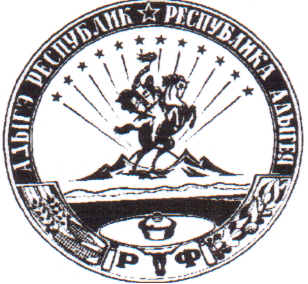 АДЫГЭ РЕСПУБЛИКХьакурынэхьаблэ муниципальнэ къоджэпсэупIэ чIыпIэм изэхэщапI385440, къ. Хьакурынэхьабл,ур. ШэуджэнымыцI, 13